Title(16pt, Times New Roman, 20mm from top, Upper, Bold, Centered)Ma Ma(1), Ko Ko(2)(1)Technological University (Lashio), Myanmar(2)Mandalay Technological University, MyanmarEmail: mama@tulashio.edu.mm(11pt, Times New Roman, Bold, Centered, Maximum-6 pages)ABSTRACT:  This paper presents the ……(10pt, Times New Roman, and less than 200 words, line spacing is 12pt (used for all content in paper), indentation for the first line is 0.25”)KeyWORDS: consolidation settlement, embankment, industrial area, ….(10pt, Times New Roman, and not more than 6 words)1. INTRODUCTION (10pt, Upper, Bold with chapter number)	The chapter number may be introduced if the authors prefer it. The references are cited as follows:- Mya Mya (1996)- Ko Ko (2015)- Higashiyama, et al. (2019)…………………………………………………………………………………………………………………………………………………………………………………2. THEORETICAL BACKGROUND2.1 Specification of ……(10pt, Bold)………………………………………………………………………………………………………………………………………………………………………….………..2.2 Design of … (10pt, Bold)…………Kyoto + Tsinghua= Success		(1)…………………2.3 Results of … (10pt, Bold)…………………………………………………………………………………………………………………………………………………………………………..3. EXPERIMENT3.1 Experiment apparatus(10pt, Bold)…………………………………………………………………………………………………………………………………………………………………………………3.2 Data(10pt, Bold, Italic)…………………………………………………………………………………………………………………………………………………………………………………Table 1. ………………..	………………………………………………………………………….4. ANALYSIS………………………………………………………Fig 1.……………………….…………………………………………………………………………………………………………………………4. CONCLUSIONS…………………………………………………………………………………………………………………………………………………………………………………ACKNOWLEDGEMENT…………………………………………………………………………………………………………………………………………………………………………………REFERENCESM. King, B. Zhu, and S. Tang, “Optimal path planning,” Mobile Robots, vol. 8, no. 2, pp. 520-531, March 2001.H. Simpson, Dumb Robots, 3rd ed., Springfield: UOS Press, 2004, pp.6-9.M. King and B. Zhu, “Gaming strategies,” in Path Planning to the West, vol. II, S. Tang and M. King, Eds. Xian: Jiaoda Press, 1998, pp. 158-176.[4] Simpson, et al, “Title of paper goes here if known,” unpublished.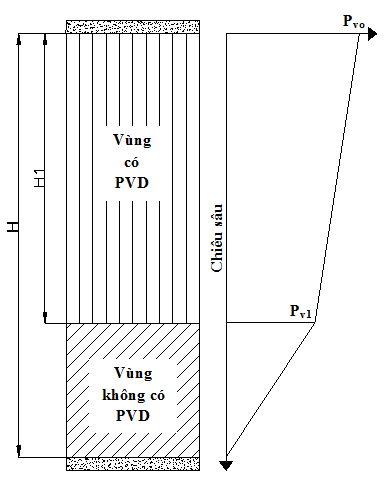 